به نام ایزد  دانا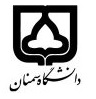 (کاربرگ طرح درس)                   تاریخ بهروز رسانی: 20/04/1400دانشکده      دامپزشکی                                                                                                  نیمسال دوم سال تحصیلی 00-1399بودجهبندی درسمقطع: دکتری حرفه ای دامپزشکیمقطع: دکتری حرفه ای دامپزشکیمقطع: دکتری حرفه ای دامپزشکیتعداد واحد: نظری... عملی2تعداد واحد: نظری... عملی2فارسی: عملیات درمانگاهی دامهای بزرگفارسی: عملیات درمانگاهی دامهای بزرگنام درسپیشنیازها و همنیازها:پیشنیازها و همنیازها:پیشنیازها و همنیازها:پیشنیازها و همنیازها:پیشنیازها و همنیازها:لاتین:لاتین:نام درسشماره تلفن اتاق:شماره تلفن اتاق:شماره تلفن اتاق:شماره تلفن اتاق:مدرس/مدرسین: مرتضی کیوانلو و حمیدرضا محمدیمدرس/مدرسین: مرتضی کیوانلو و حمیدرضا محمدیمدرس/مدرسین: مرتضی کیوانلو و حمیدرضا محمدیمدرس/مدرسین: مرتضی کیوانلو و حمیدرضا محمدیمنزلگاه اینترنتی:منزلگاه اینترنتی:منزلگاه اینترنتی:منزلگاه اینترنتی:پست الکترونیکی:mkeywanloo@semnan.ac.irپست الکترونیکی:mkeywanloo@semnan.ac.irپست الکترونیکی:mkeywanloo@semnan.ac.irپست الکترونیکی:mkeywanloo@semnan.ac.irبرنامه تدریس در هفته و شماره کلاس:برنامه تدریس در هفته و شماره کلاس:برنامه تدریس در هفته و شماره کلاس:برنامه تدریس در هفته و شماره کلاس:برنامه تدریس در هفته و شماره کلاس:برنامه تدریس در هفته و شماره کلاس:برنامه تدریس در هفته و شماره کلاس:برنامه تدریس در هفته و شماره کلاس:اهداف درس:اهداف درس:اهداف درس:اهداف درس:اهداف درس:اهداف درس:اهداف درس:اهداف درس:امکانات آموزشی مورد نیاز:امکانات آموزشی مورد نیاز:امکانات آموزشی مورد نیاز:امکانات آموزشی مورد نیاز:امکانات آموزشی مورد نیاز:امکانات آموزشی مورد نیاز:امکانات آموزشی مورد نیاز:امکانات آموزشی مورد نیاز:امتحان پایانترمامتحان میانترمارزشیابی مستمر(کوئیز)ارزشیابی مستمر(کوئیز)فعالیتهای کلاسی و آموزشیفعالیتهای کلاسی و آموزشینحوه ارزشیابینحوه ارزشیابی-85577درصد نمرهدرصد نمرهمنابع و مآخذ درسمنابع و مآخذ درستوضیحاتمبحثشماره هفته آموزشینحوه معاینه کلی و دقیق دام بیمار1معاینه و انواع و اقسام نمونه گیری دام بیمار 2تفسیر نمونه های دریافتی از دام بیمار3طرح کیس و بررسی آن4طرح کیس و بررسی آن5تمرین خونگیری و تزریقات وریدی6طرح کیس و بررسی آن7طرح کیس و بررسی آن8طرح کیس و بررسی آن9بررسی داروهای روتین و نحوه استفاد از آنها (نسخه نویسی)10طرح کیس و بررسی آن11طرح کیس و بررسی آن12واکسیناسیون13برنامه ضدانگلی14طرح کیس و بررسی آن15طرح کیس و بررسی آن16